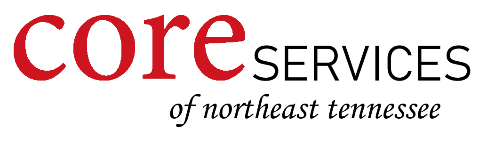 ANNUAL RIGHTS ASSESSMENT / POM PROCESSIdentify 2 people a month (goal – people who have annual planning in the next two months)To be completed by 2nd Friday of the month FROM POM LIST (not PCP) BELOW:Ability to Exercise Rights Assessment – Employment CoordinatorReview of Finance Workbook – FILReview of Healthcare– Nursing DirectorReview of Ability to Self-Administer Meds – Nursing DirectorTo be completed by last day of the monthPOM Interview and written summary – POM InterviewerPCP Meeting – Goal 2 person’s per monthProgram Supervisor uses POM and PCP summary to update TSI in PHS Information shared with ISC/COS at next annual planning meeting – Case ManagerSCHEDULEPOM and Education Activities from Item 2 abovePCPOctober 1122November 1122December 1122January 1122February 1122March 1122April 1122May 1122June 1122July 1122August 1122September 1122